製薬会社向けシックス シグマ プロジェクト憲章 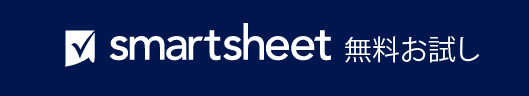 テンプレート例 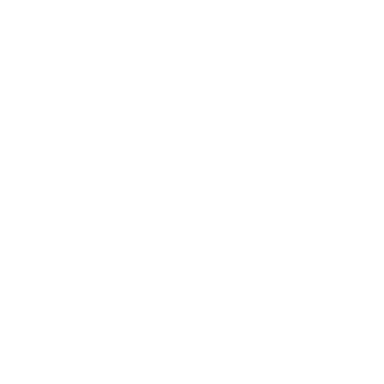 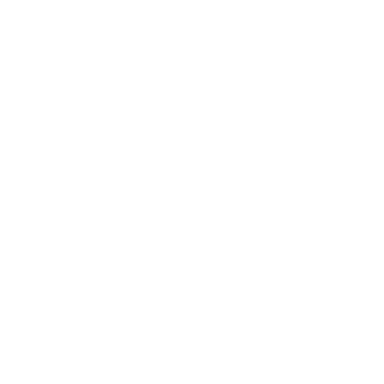 プロジェクトの一般情報プロジェクト概要プロジェクト範囲暫定的なスケジュールリソースコストメリットと顧客リスク、制約、仮定プロジェクト名プロジェクト名プロジェクト名プロジェクト マネージャープロジェクト スポンサー 求人と調達の改善 求人と調達の改善 求人と調達の改善メール アドレスメール アドレス電話組織単位組織単位000-000-0000グリーン ベルト割り当て開始予定日完了予定日00/00/000000/00/0000ブラック ベルト割り当て予想される節約額推定コスト$237,750$184,900問題 または課題 弊社のデータ分析によると、求人と調達に関する文書のうち、オフィス内で標準化されているものはわずか 4% であることが明らかになりました。オフィス間のやり取りが増えるにつれて、従業員のフラストレーションやプロセスの非効率性が高まっています。プロジェクトの 目的弊社は、北米のすべてのオフィスにおける調達と求人プロセスの改善と標準化を目指しています。ビジネス ケース調達プロセスを更新する必要があります。時間のかかる物理的な書類処理や、標準化されていない求人および調達フォームを含む既存のプロセスは、ワークフローと生産性を低下させます。紙のコストを削減し、効率を高める必要があります。目標/メトリック北米のすべてのオフィスにおける調達および求人に関する文書の電子版を標準化して作成し、リクエストから承認までのワークフローを最適化します。これにより、承認から文書作成までの時間は 20% 短縮されることになります。期待される成果物範囲内北米本社およびオフィス範囲外英国、オーストラリア、ヨーロッパ地域の国外オフィス重要なマイルストーン開始終了プロジェクト チームの形成および事前レビューの実施プロジェクト計画およびプロジェクト憲章の確定定義フェーズの実施測定フェーズの実施分析フェーズの実施改善フェーズの実施管理フェーズの実施プロジェクトの完了およびサマリー レポートの作成プロジェクト チームサポート リソース特別なニーズコスト タイプベンダー/労働者名ベンダー/労働者名単価数量金額労務費$150.00200 $ 	30,000.00 労務費$200.00100 $ 	20,000.00 労務費$350.0050 $ 	17,500.00 労務費$85,000.001 $	85,000.00 労務費$4,850.003 $ 	14,550.00 消耗品費$17,850.001 $	17,850.00 合計コスト合計コスト $ 	184,900.00 プロセスの所有者主要関係者最終顧客期待されるメリットメリットの種類推定の根拠推定の根拠推定の根拠メリットの推定額特定のコスト削減 $ 	25,000.00 収益の向上 $ 	92,500.00 生産性の向上 (ソフト) $ 	17,500.00 コンプライアンスの改善 $ 	12,000.00 より良い意思決定 $ 	18,500.00 メンテナンス費の削減 $ 	26,000.00 雑費の削減 $ 	46,250.00 メリットの総額 $ 	237,750.00 リスク制約仮定準備担当者役職日付– 免責条項 –Smartsheet がこの Web サイトに掲載している記事、テンプレート、または情報などは、あくまで参考としてご利用ください。Smartsheet は、情報の最新性および正確性の確保に努めますが、本 Web サイトまたは本 Web サイトに含まれる情報、記事、テンプレート、あるいは関連グラフィックに関する完全性、正確性、信頼性、適合性、または利用可能性について、明示または黙示のいかなる表明または保証も行いません。かかる情報に依拠して生じたいかなる結果についても Smartsheet は一切責任を負いませんので、各自の責任と判断のもとにご利用ください。